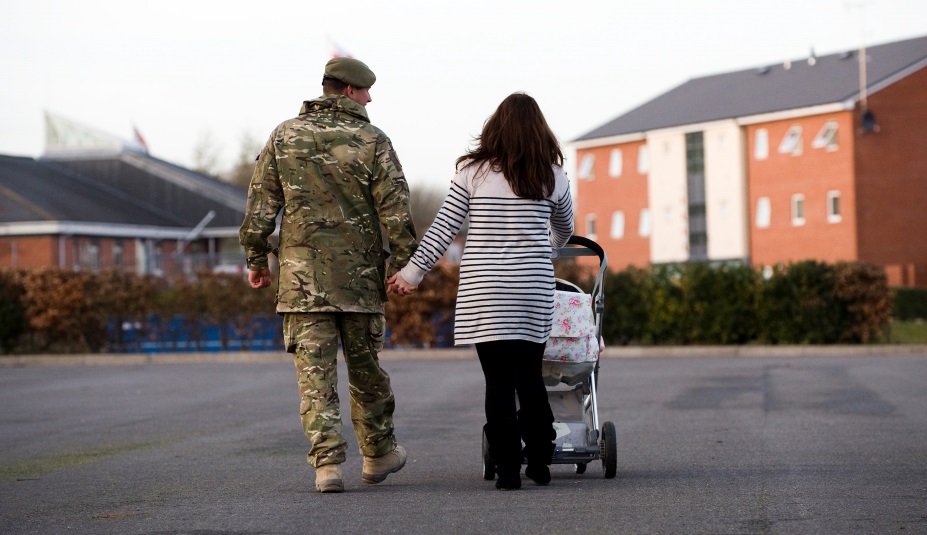 Contact us:If you and/or your children would like to participate or have any questions contact us by:Asking a professional working with you to get in contact e.g. family engagement worker or support worker.    OR 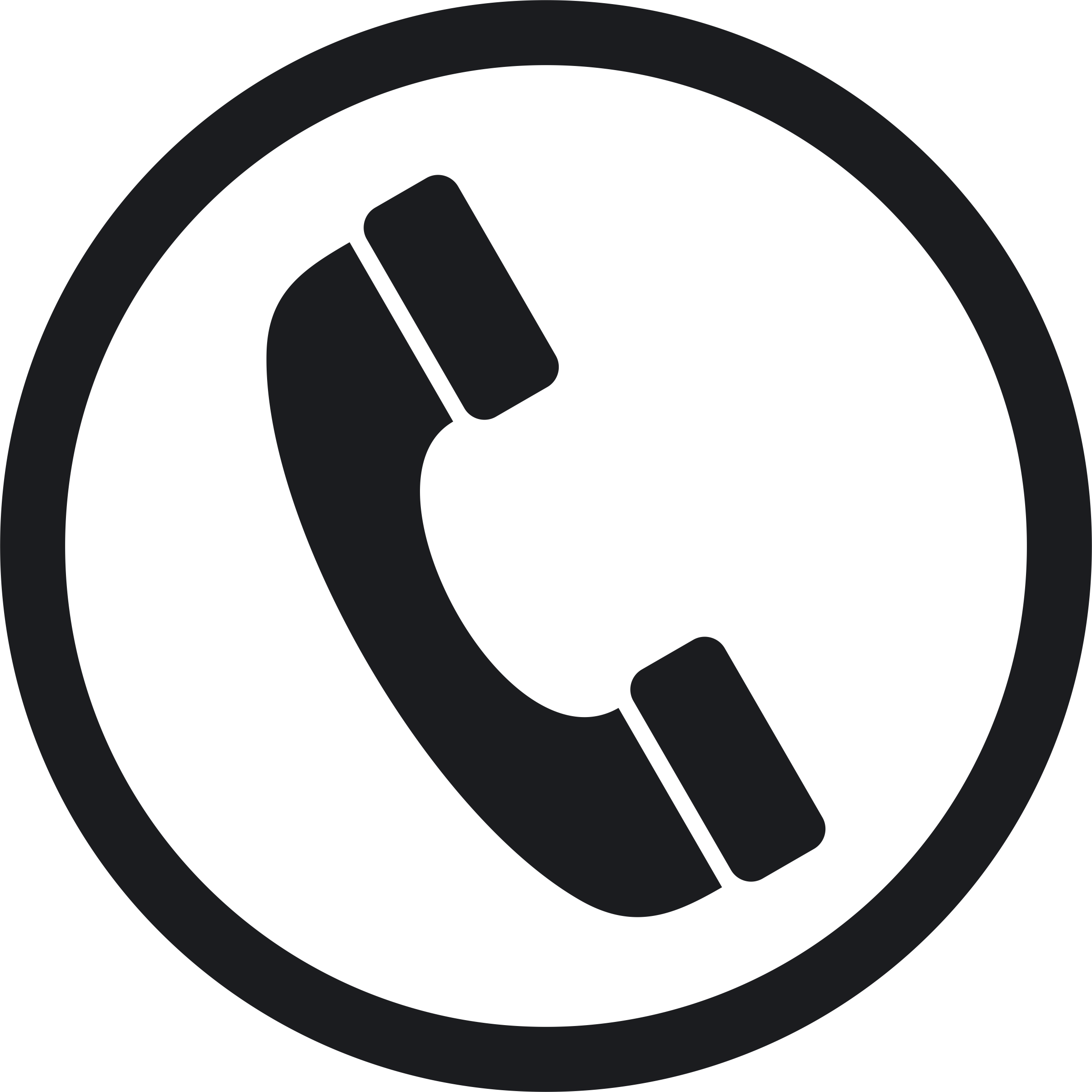 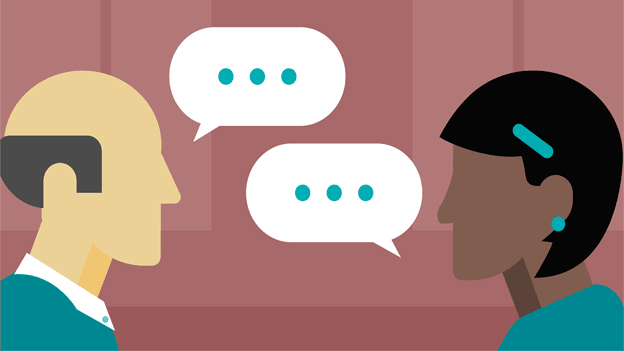 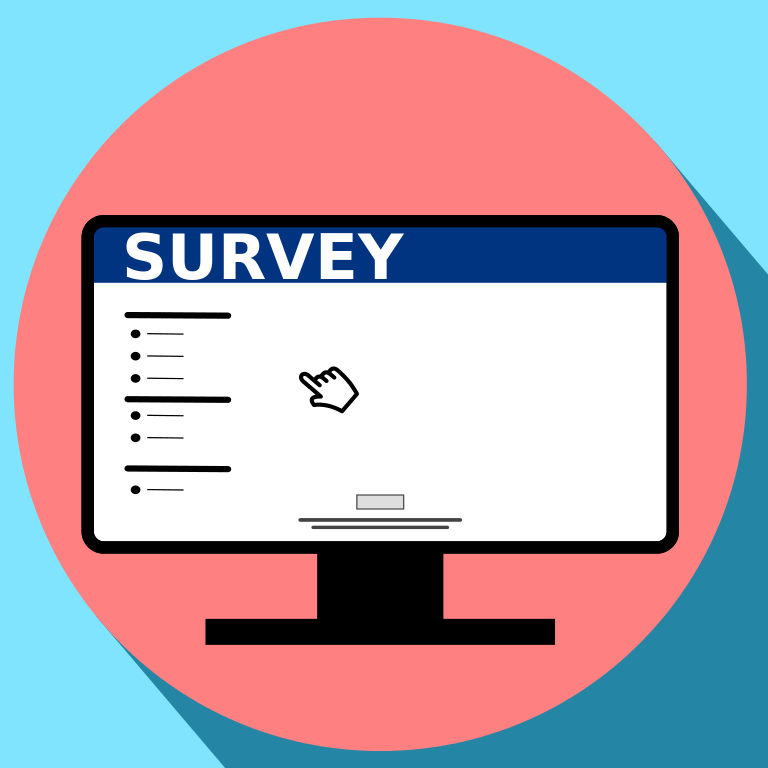 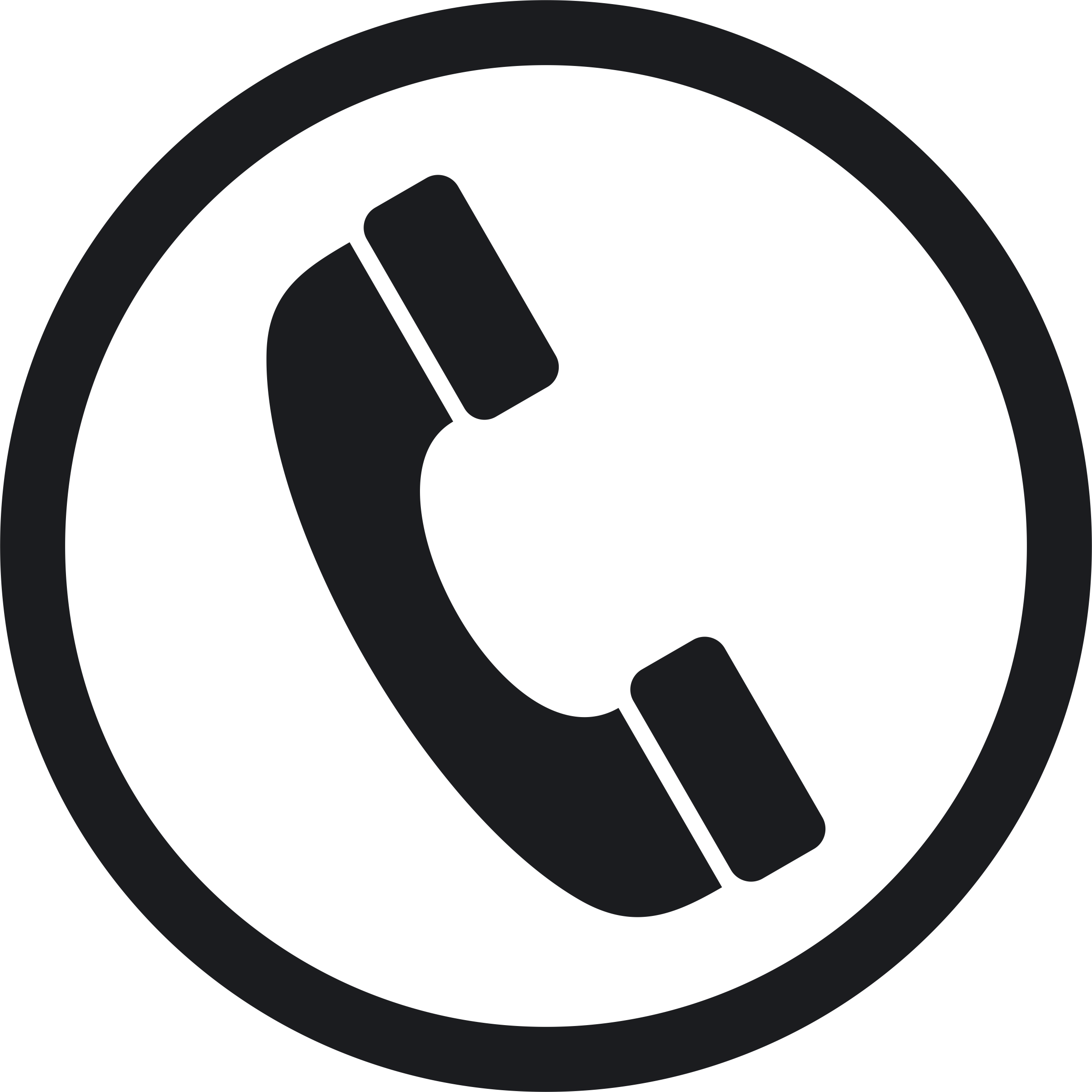 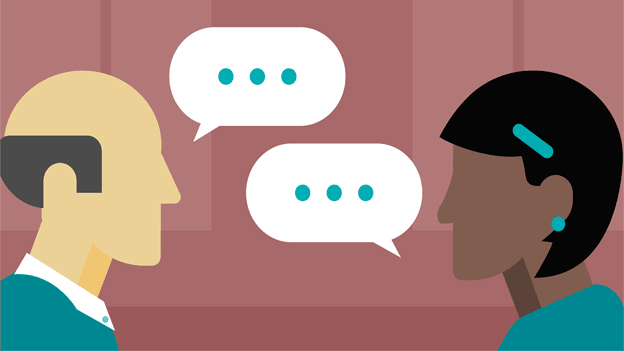 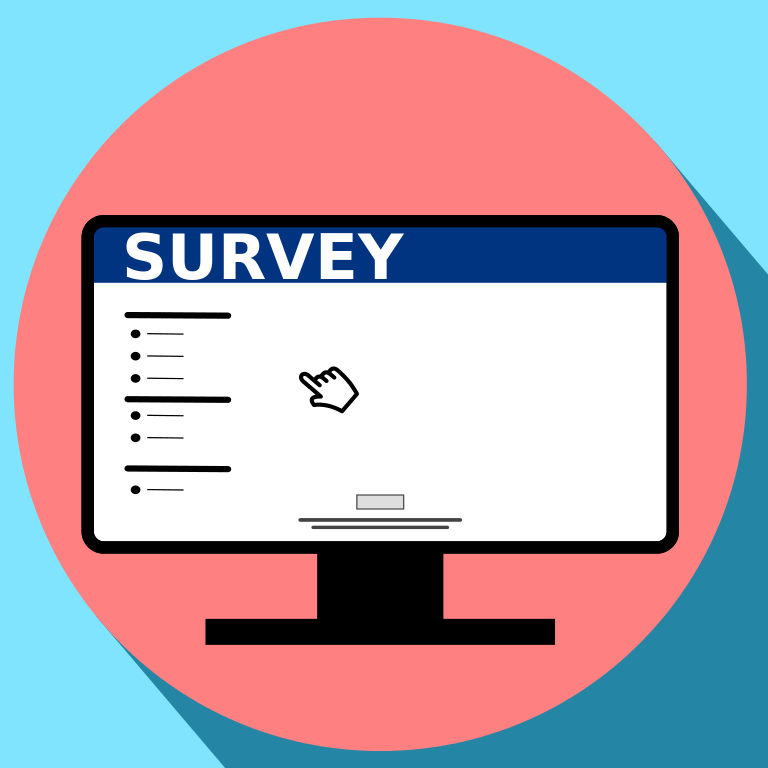 We would like to speak to you to find out…